АДМИНИСТРАЦИЯ ШИМАНОВСКОГО РАЙОНАМУНИЦИПАЛЬНОЕ УЧРЕЖДЕНИЕ «УПРАВЛЕНИЕ ПО ОБРАЗВАИЮ И РАБОТЕ С МОЛОДЁЖЬЮАДМИНИСТРАЦИИ ШИМАНОВСКОГО РАЙОНА»ПРИКАЗ22.04.2021                                                                 № 96г. ШимановскОб итогах проведения соревнований по волейболу среди сборных команд обучающихся общеобразовательных организаций районаС целью активизации физкультурно-оздоровительной и спортивной работы, привлечения, обучающихся к регулярным занятиям физической культурой 22 апреля 2021 г. на базе МБОУ «Новогеоргиевская СОШ» проведен финал соревнований по волейболу, в котором приняло участие 4 команды общеобразовательных организаций района.На основании протоколов состоявшихся соревнованийприказываю:1. Наградить грамотами МУ «Управление по образованию и работе с молодежью администрации Шимановского района» победителей соревнований по волейболу:- команду МБОУ «Новогеоргиевская СОШ», за 1 место;- команду МБОУ «Нововоскресеновская СОШ», за 2 место;- команду МБОУ «Чагоянская СОШ», за 3 место.2. Вручить переходящий кубок соревнований команде МБОУ «Новогеоргиевская СОШ».3. Наградить грамотой МУ «Управление по образованию и работе с молодежью администрации Шимановского района» Брюханова Евгения, обучающегося МБОУ «Новогеоргиевская СОШ», Братанова Сергея, обучающегося МБОУ «Нововоскресеновская СОШ», Паздникову Анастасию, обучающуюся МБОУ «Чагоянская СОШ», Чередниченко Сергея, обучающегося филиала МБОУ «Чагоянская СОШ» - «Селетканская школа», признанных лучшими игроками в финале районных соревнованиях по волейболу.4. Объявить благодарность МУ «Управления по образованию и работе с молодежью администрации Шимановского района»:4.1. За хорошую подготовку команд к финалу соревнований по волейболу среди сборных команд обучающихся общеобразовательных организаций района объявить благодарность:- Иванченко И.Г., учителю физической культуры МБОУ «Новогеоргиевская СОШ»;- Яремовскому А.М., учителю физической культуры МБОУ «Нововоскресеновская СОШ»;- Суриковой В.В., учителю физической культуры МБОУ «Чагоянская СОШ»;- Лупиной Е.А., учителю физической культуры филиала МБОУ «Чагоянская СОШ».4.2.  За оказанную помощь в проведении соревнований по волейболу:- Рокищук О.И., директору МБОУ «Новогеоргиевская СОШ»;5. Контроль за исполнением настоящего приказа оставляю за собой.Начальник Управления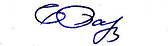 Е.Г.Баранова